SAMSUN ÜNİVERSİTESİ        BİLGİ EDİNME BAŞVURUSU FORMU (TÜZEL KİŞİLER)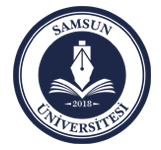 TÜZEL KİŞİNİN BİLGİLERİ*Elektronik ortamda yapılacak başvurular için doldurulması zorunludur.İSTENEN BİLGİ VEYA BELGELER(Ayrılan bölümdeki boşluk yetmediği takdirde, başvuru için boş sayfa/sayfalar kullanılabilir)Eksiksiz doldurulan formu - - - - - -  adresine gönderiniz.ÜnvanıAdresiYetkili kişinin Türkiye Cumhuriyeti Kimlik Numarası *Başvuruya hangi yolla cevap almak istersiniz?Yazılı                      Elektronik 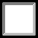 Yetkili Kişinin Elektronik PostaAdresi*Yetkili kişinin imzası Not: Yetki belgem ektesunulmaktadır.4982 sayılı Bilgi Edinme Hakkı Kanunu gereğince istediğim bilgi veya belgeler aşağıda belirtilmiştir.Gereğini arz ederim.